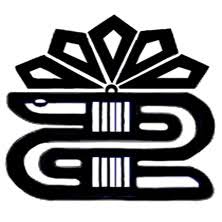 دانشگاه علوم پزشکی و خدمات بهداشتی درمانی لرستاندانشکده بهداشت و تغذیهگروه تغذیهطرح درس: بیوشیمی پزشکی 2رشته و مقطع تحصیلی: کارشناسی ناپیوسته علوم آزمایشگاهیتعداد و نوع واحد: 2 واحد نظری، 2 واحد عملینیمسال دوم سالتحصیلی 98-97مدرسین: دکتر مرادیدانشکده : پیراپزشکینوع درس : نظريمقطع / رشته : کارشناسی پیوسته/ علوم آزمایشگاهینام مدرس :محمدنبی مرادینام درس (واحد) : بیوشیمی پزشکی 2 / دو واحدتعداد دانشجو :ترم :مدت کلاس : دو ساعتمنبع درس : بیوشیمی هارپر/ بیوشیمی دولین/ بیوشیمی دیویدسونمنبع درس : بیوشیمی هارپر/ بیوشیمی دولین/ بیوشیمی دیویدسونامکانات آموزشی : اسلاید/ کامپیوتر/ پروژکتور/ وایت بوردامکانات آموزشی : اسلاید/ کامپیوتر/ پروژکتور/ وایت بوردعنوان درس جلسه اول: گلیکولیز و اکسیداسیون پیروات و اختلالات مربوط به آنهاعنوان درس جلسه اول: گلیکولیز و اکسیداسیون پیروات و اختلالات مربوط به آنهاهدف کلی درس : هدف از ارائه این مبحث آن است که دانشجو مفهوم بیوشیمی بالینی راجع به بیماریهاي مختلف مربوطبه انواع کربوهیدراتها را بداند و راههاي تشخیص آنها را به خوبی آشنا گردد و همچنین روش هاي تشخیص آزمایشگاهی را بهخوبی درك کرده و در صدد درمان بیماري کمک کننده باشد و راههاي پیشگیري از بیماري را بشناسد.هدف کلی درس : هدف از ارائه این مبحث آن است که دانشجو مفهوم بیوشیمی بالینی راجع به بیماریهاي مختلف مربوطبه انواع کربوهیدراتها را بداند و راههاي تشخیص آنها را به خوبی آشنا گردد و همچنین روش هاي تشخیص آزمایشگاهی را بهخوبی درك کرده و در صدد درمان بیماري کمک کننده باشد و راههاي پیشگیري از بیماري را بشناسد.اهداف جزئی : مروري بر گلیکولیز و اهمیت زیست پزشکی/ گلیکولیز هوازي و بی هوازي/ واکنش هاي گلیکولیز/ بافت هایی که تمایل به تولید لاکتات دارند/ تنظیم گلیکولیز در سه مرحله/ گلیکولیز در گلبول قرمز/ راه برگشت ناپذیرگلیکولیز به چرخه اسید سیتریک/ تنظیم پیروات دهیدروژناز/ جنبه هاي بالینی مربوط به گلیکولیزاز قبیل اسیدوز لاکتیک و.اهداف جزئی : مروري بر گلیکولیز و اهمیت زیست پزشکی/ گلیکولیز هوازي و بی هوازي/ واکنش هاي گلیکولیز/ بافت هایی که تمایل به تولید لاکتات دارند/ تنظیم گلیکولیز در سه مرحله/ گلیکولیز در گلبول قرمز/ راه برگشت ناپذیرگلیکولیز به چرخه اسید سیتریک/ تنظیم پیروات دهیدروژناز/ جنبه هاي بالینی مربوط به گلیکولیزاز قبیل اسیدوز لاکتیک و.روش آموزش : تدریس نظري با اسلاید و ماژیک و تخته سفید براي توضیحاتروش آموزش : تدریس نظري با اسلاید و ماژیک و تخته سفید براي توضیحاتاجزا و شیوه اجراي درس : طوري تدریس شود که دانشجو بتواند درك کاملی از توضیحات استاد را داشته باشد.اجزا و شیوه اجراي درس : طوري تدریس شود که دانشجو بتواند درك کاملی از توضیحات استاد را داشته باشد.مقدمه : بیان واژه ها و واکنش ها و ...مدت زمان : 10 دقیقهکلیات درسبخش اول درس: ارائه توضیحات لازم بخش دوم درس: مطالب مربوط به سر فصل درسی بخش سوم درس: پرسش و پاسخ و رفع اشکالمدت زمان: 10 دقیقهمدت زمان: 50 دقیقهمدت زمان: 20 دقیقهجمع بندي و نتیجه گیريمدت زمان : 15 دقیقهسیاست مدرس در برخورد با غیبت و تاخیر دانشجودر کلاس: طبق ظوابط آموزشی رفتار  میشودسیاست مدرس در برخورد با غیبت و تاخیر دانشجودر کلاس: طبق ظوابط آموزشی رفتار  میشوددانشکده : پیراپزشکینوع درس : نظريمقطع / رشته : کارشناسی پیوسته/ علوم آزمایشگاهینام مدرس :محمدنبی مرادینام درس (واحد) : بیوشیمی پزشکی 2 / دو واحدتعداد دانشجو :ترم :مدت کلاس : دو ساعتمنبع درس : بیوشیمی هارپر/ بیوشیمی دولین/ بیوشیمی دیویدسونمنبع درس : بیوشیمی هارپر/ بیوشیمی دولین/ بیوشیمی دیویدسونامکانات آموزشی : اسلاید/ کامپیوتر/ پروژکتور/ وایت بوردامکانات آموزشی : اسلاید/ کامپیوتر/ پروژکتور/ وایت بوردعنوان درس جلسه دوم: متابولیسم گلیکوژن و بیماریهاي ذخیره اي گلیکوژنعنوان درس جلسه دوم: متابولیسم گلیکوژن و بیماریهاي ذخیره اي گلیکوژنهدف کلی درس : هدف از ارائه این مبحث آن است که دانشجو مفهوم بیوشیمی بالینی راجع به بیماریهاي مختلف مربوطبه انواع کربوهیدراتها را بداند و راههاي تشخیص آنها را به خوبی آشنا گردد و همچنین روش هاي تشخیص آزمایشگاهی را بهخوبی درك کرده و در صدد درمان بیماري کمک کننده باشد و راههاي پیشگیري از بیماري را بشناسدهدف کلی درس : هدف از ارائه این مبحث آن است که دانشجو مفهوم بیوشیمی بالینی راجع به بیماریهاي مختلف مربوطبه انواع کربوهیدراتها را بداند و راههاي تشخیص آنها را به خوبی آشنا گردد و همچنین روش هاي تشخیص آزمایشگاهی را بهخوبی درك کرده و در صدد درمان بیماري کمک کننده باشد و راههاي پیشگیري از بیماري را بشناسداهداف جزئی : مروري بر گلیکوژنز و گلیکوژنولیز و اهمیت زیست پزشکی/ عمل گلیکوژنز در عضله و کبد/ تنظیم فعالیت گلیکوژن سنتاز و فسفریلاز به طور متقابل / تنظیم گلیکوژنز و گلیکوژنولیز توسط/ cAMP  تنظیم متابولیسم گلیکوژن/ جنبه هاي بالینی از قبیل بیماري فون ژیرکه، بیماري پمپه و....اهداف جزئی : مروري بر گلیکوژنز و گلیکوژنولیز و اهمیت زیست پزشکی/ عمل گلیکوژنز در عضله و کبد/ تنظیم فعالیت گلیکوژن سنتاز و فسفریلاز به طور متقابل / تنظیم گلیکوژنز و گلیکوژنولیز توسط/ cAMP  تنظیم متابولیسم گلیکوژن/ جنبه هاي بالینی از قبیل بیماري فون ژیرکه، بیماري پمپه و....روش آموزش : تدریس نظري با اسلاید و ماژیک و تخته سفید براي توضیحاتروش آموزش : تدریس نظري با اسلاید و ماژیک و تخته سفید براي توضیحاتاجزا و شیوه اجراي درس : طوري تدریس شود که دانشجو بتواند درك کاملی از توضیحات استاد را داشته باشد.اجزا و شیوه اجراي درس : طوري تدریس شود که دانشجو بتواند درك کاملی از توضیحات استاد را داشته باشد.مقدمه : بیان واژه ها و واکنش ها و ...مدت زمان : 10 دقیقهکلیات درسبخش اول درس: ارائه توضیحات لازم بخش دوم درس: مطالب مربوط به سر فصل درسی بخش سوم درس: پرسش و پاسخ و رفع اشکالمدت زمان: 10 دقیقهمدت زمان: 50 دقیقهمدت زمان: 20 دقیقهجمع بندي و نتیجه گیريمدت زمان : 15 دقیقهسیاست مدرس در برخورد با غیبت و تاخیر دانشجودر کلاس: طبق ظوابط آموزشی رفتار  میشودسیاست مدرس در برخورد با غیبت و تاخیر دانشجودر کلاس: طبق ظوابط آموزشی رفتار  میشوددانشکده : پیراپزشکینوع درس : نظريمقطع / رشته : کارشناسی پیوسته/ علوم آزمایشگاهینام مدرس :محمدنبی مرادینام درس (واحد) : بیوشیمی پزشکی 2 / دو واحدتعداد دانشجو :ترم :مدت کلاس : دو ساعتمنبع درس : بیوشیمی هارپر/ بیوشیمی دولین/ بیوشیمی دیویدسونمنبع درس : بیوشیمی هارپر/ بیوشیمی دولین/ بیوشیمی دیویدسونامکانات آموزشی : اسلاید/ کامپیوتر/ پروژکتور/ وایت بوردامکانات آموزشی : اسلاید/ کامپیوتر/ پروژکتور/ وایت بوردعنوان درس جلسه سوم : گلوکونئوژنز و کنترل گلوکز خون و روش هاي تشخیص و کنترل دیابتعنوان درس جلسه سوم : گلوکونئوژنز و کنترل گلوکز خون و روش هاي تشخیص و کنترل دیابتهدف کلی درس : هدف از ارائه این مبحث آن است که دانشجو مفهوم بیوشیمی بالینی راجع به بیماریهاي مختلف مربوطبه انواع کربوهیدراتها را بداند و راههاي تشخیص آنها را به خوبی آشنا گردد و همچنین روش هاي تشخیص آزمایشگاهی را بهخوبی درك کرده و در صدد درمان بیماري کمک کننده باشد و راههاي پیشگیري از بیماري را بشناسدهدف کلی درس : هدف از ارائه این مبحث آن است که دانشجو مفهوم بیوشیمی بالینی راجع به بیماریهاي مختلف مربوطبه انواع کربوهیدراتها را بداند و راههاي تشخیص آنها را به خوبی آشنا گردد و همچنین روش هاي تشخیص آزمایشگاهی را بهخوبی درك کرده و در صدد درمان بیماري کمک کننده باشد و راههاي پیشگیري از بیماري را بشناسداهداف جزئی : مروري بر گلوکونئوژنز و اهمیت زیست پزشکی/ شناخت سدهاي ترمودینامیک/ تنظیم مسیر گلیکولیز وگلوکونئوژنز به طور متقابل/ تغییرات کووالانسی و تغییرات آلوستریک/ تنظیم توسط متابولیت فروکتوز 2و 6 بیس فسفات/تنظیم غلظت قند خون توسط مکانیسم هاي متابولیک و هورمونی/ نقش اصلی انسولین در تنظیم گلوکز خون/ تاثیر سایر هورمون ها در تنظیم غلظت قند خون/ جنبه هاي بالینی از قبیل گلیکوزوري، دیابت، هیپوگلیسمی و ...اهداف جزئی : مروري بر گلوکونئوژنز و اهمیت زیست پزشکی/ شناخت سدهاي ترمودینامیک/ تنظیم مسیر گلیکولیز وگلوکونئوژنز به طور متقابل/ تغییرات کووالانسی و تغییرات آلوستریک/ تنظیم توسط متابولیت فروکتوز 2و 6 بیس فسفات/تنظیم غلظت قند خون توسط مکانیسم هاي متابولیک و هورمونی/ نقش اصلی انسولین در تنظیم گلوکز خون/ تاثیر سایر هورمون ها در تنظیم غلظت قند خون/ جنبه هاي بالینی از قبیل گلیکوزوري، دیابت، هیپوگلیسمی و ...روش آموزش : تدریس نظري با اسلاید و ماژیک و تخته سفید براي توضیحاتروش آموزش : تدریس نظري با اسلاید و ماژیک و تخته سفید براي توضیحاتاجزا و شیوه اجراي درس : طوري تدریس شود که دانشجو بتواند درك کاملی از توضیحات استاد را داشته باشد.اجزا و شیوه اجراي درس : طوري تدریس شود که دانشجو بتواند درك کاملی از توضیحات استاد را داشته باشد.مقدمه : بیان واژه ها و واکنش ها و ...مدت زمان : 10 دقیقهکلیات درسبخش اول درس: ارائه توضیحات لازم بخش دوم درس: مطالب مربوط به سر فصل درسی بخش سوم درس: پرسش و پاسخ و رفع اشکالمدت زمان: 10 دقیقهمدت زمان: 50 دقیقهمدت زمان: 20 دقیقهجمع بندي و نتیجه گیريمدت زمان : 15 دقیقهسیاست مدرس در برخورد با غیبت و تاخیر دانشجودر کلاس: طبق ظوابط آموزشی رفتار  میشودسیاست مدرس در برخورد با غیبت و تاخیر دانشجودر کلاس: طبق ظوابط آموزشی رفتار  میشوددانشکده : پیراپزشکینوع درس : نظريمقطع / رشته : کارشناسی پیوسته/ علوم آزمایشگاهینام مدرس :محمدنبی مرادینام درس (واحد) : بیوشیمی پزشکی 2 / دو واحدتعداد دانشجو :ترم :مدت کلاس : دو ساعتمنبع درس : بیوشیمی هارپر/ بیوشیمی دولین/ بیوشیمی دیویدسونمنبع درس : بیوشیمی هارپر/ بیوشیمی دولین/ بیوشیمی دیویدسونامکانات آموزشی : اسلاید/ کامپیوتر/ پروژکتور/ وایت بوردامکانات آموزشی : اسلاید/ کامپیوتر/ پروژکتور/ وایت بوردعنوان درس جلسه چهارم : مسیر پنتوز فسفات و اختلالات مربوط به راه پنتوز فسفاتعنوان درس جلسه چهارم : مسیر پنتوز فسفات و اختلالات مربوط به راه پنتوز فسفاتهدف کلی درس : هدف از ارائه این مبحث آن است که دانشجو مفهوم بیوشیمی بالینی راجع به بیماریهاي مختلف مربوطبه انواع کربوهیدراتها را بداند و راههاي تشخیص آنها را به خوبی آشنا گردد و همچنین روش هاي تشخیص آزمایشگاهی را بهخوبی درك کرده و در صدد درمان بیماري کمک کننده باشد و راههاي پیشگیري از بیماري را بشناسدهدف کلی درس : هدف از ارائه این مبحث آن است که دانشجو مفهوم بیوشیمی بالینی راجع به بیماریهاي مختلف مربوطبه انواع کربوهیدراتها را بداند و راههاي تشخیص آنها را به خوبی آشنا گردد و همچنین روش هاي تشخیص آزمایشگاهی را بهخوبی درك کرده و در صدد درمان بیماري کمک کننده باشد و راههاي پیشگیري از بیماري را بشناسداهداف جزئی : مروري بر راه پنتوز فسفات و اهمیت زیست پزشکی/ تولید NADP و ریبوز فسفات در مسیر پنتوز فسفات/ مرحله اکسیداتیو و غیر اکسیداتیو/ اکی والان هاي احیا کننده/ جنبه هاي بالینی از قبیل آنمی همولیتیک و ......اهداف جزئی : مروري بر راه پنتوز فسفات و اهمیت زیست پزشکی/ تولید NADP و ریبوز فسفات در مسیر پنتوز فسفات/ مرحله اکسیداتیو و غیر اکسیداتیو/ اکی والان هاي احیا کننده/ جنبه هاي بالینی از قبیل آنمی همولیتیک و ......روش آموزش : تدریس نظري با اسلاید و ماژیک و تخته سفید براي توضیحاتروش آموزش : تدریس نظري با اسلاید و ماژیک و تخته سفید براي توضیحاتاجزا و شیوه اجراي درس : طوري تدریس شود که دانشجو بتواند درك کاملی از توضیحات استاد را داشته باشد.اجزا و شیوه اجراي درس : طوري تدریس شود که دانشجو بتواند درك کاملی از توضیحات استاد را داشته باشد.مقدمه : بیان واژه ها و واکنش ها و ...مدت زمان : 10 دقیقهکلیات درسبخش اول درس: ارائه توضیحات لازم بخش دوم درس: مطالب مربوط به سر فصل درسی بخش سوم درس: پرسش و پاسخ و رفع اشکالمدت زمان: 10 دقیقهمدت زمان: 50 دقیقهمدت زمان: 20 دقیقهجمع بندي و نتیجه گیريمدت زمان : 15 دقیقهسیاست مدرس در برخورد با غیبت و تاخیر دانشجودر کلاس: طبق ظوابط آموزشی رفتار  میشودسیاست مدرس در برخورد با غیبت و تاخیر دانشجودر کلاس: طبق ظوابط آموزشی رفتار  میشوددانشکده : پیراپزشکینوع درس : نظريمقطع / رشته : کارشناسی پیوسته/ علوم آزمایشگاهینام مدرس :محمدنبی مرادینام درس (واحد) : بیوشیمی پزشکی 2 / دو واحدتعداد دانشجو :ترم :مدت کلاس : دو ساعتمنبع درس : بیوشیمی هارپر/ بیوشیمی دولین/ بیوشیمی دیویدسونمنبع درس : بیوشیمی هارپر/ بیوشیمی دولین/ بیوشیمی دیویدسونامکانات آموزشی : اسلاید/ کامپیوتر/ پروژکتور/ وایت بوردامکانات آموزشی : اسلاید/ کامپیوتر/ پروژکتور/ وایت بوردعنوان درس جلسه پنجم : متابولیسم کلسترول و اختلالات آنعنوان درس جلسه پنجم : متابولیسم کلسترول و اختلالات آنهدف کلی درس : هدف از ارائه این مبحث آن است که دانشجو مفهوم بیوشیمی بالینی راجع به بیماریهاي مختلف مربوطبه انواع لیپیدها را بداند و راههاي تشخیص آنها را به خوبی آشنا گردد و همچنین روش هاي تشخیص آزمایشگاهی را به خوبیدرك کرده و در صدد درمان بیماري کمک کننده باشد و راههاي پیشگیري از بیماري را بشناسدهدف کلی درس : هدف از ارائه این مبحث آن است که دانشجو مفهوم بیوشیمی بالینی راجع به بیماریهاي مختلف مربوطبه انواع لیپیدها را بداند و راههاي تشخیص آنها را به خوبی آشنا گردد و همچنین روش هاي تشخیص آزمایشگاهی را به خوبیدرك کرده و در صدد درمان بیماري کمک کننده باشد و راههاي پیشگیري از بیماري را بشناسداهداف جزئی : مروري بر سنتز، انتقال و دفع کلسترول و اهمیت زیست پزشکی/ شناخت استیل کوآ/ مراحل سنتزردوکتاز/ انتقال کلسترول در قالب لیپوپروتئین هاي HMG-COA کلسترول/ تنظیم مراحل سنتز کلسترول توسط آنزیمو ... CAD ، پلاسما/ دفع کلسترول به طروق مختلف/ جنبه هاي بالینی از قبیل آترواسکلراهداف جزئی : مروري بر سنتز، انتقال و دفع کلسترول و اهمیت زیست پزشکی/ شناخت استیل کوآ/ مراحل سنتزردوکتاز/ انتقال کلسترول در قالب لیپوپروتئین هاي HMG-COA کلسترول/ تنظیم مراحل سنتز کلسترول توسط آنزیمو ... CAD ، پلاسما/ دفع کلسترول به طروق مختلف/ جنبه هاي بالینی از قبیل آترواسکلرروش آموزش : تدریس نظري با اسلاید و ماژیک و تخته سفید براي توضیحاتروش آموزش : تدریس نظري با اسلاید و ماژیک و تخته سفید براي توضیحاتاجزا و شیوه اجراي درس : طوري تدریس شود که دانشجو بتواند درك کاملی از توضیحات استاد را داشته باشد.اجزا و شیوه اجراي درس : طوري تدریس شود که دانشجو بتواند درك کاملی از توضیحات استاد را داشته باشد.مقدمه : بیان واژه ها و واکنش ها و ...مدت زمان : 10 دقیقهکلیات درسبخش اول درس: ارائه توضیحات لازم بخش دوم درس: مطالب مربوط به سر فصل درسی بخش سوم درس: پرسش و پاسخ و رفع اشکالمدت زمان: 10 دقیقهمدت زمان: 50 دقیقهمدت زمان: 20 دقیقهجمع بندي و نتیجه گیريمدت زمان : 15 دقیقهسیاست مدرس در برخورد با غیبت و تاخیر دانشجودر کلاس: طبق ظوابط آموزشی رفتار  میشودسیاست مدرس در برخورد با غیبت و تاخیر دانشجودر کلاس: طبق ظوابط آموزشی رفتار  میشوددانشکده : پیراپزشکینوع درس : نظريمقطع / رشته : کارشناسی پیوسته/ علوم آزمایشگاهینام مدرس :محمدنبی مرادینام درس (واحد) : بیوشیمی پزشکی 2 / دو واحدتعداد دانشجو :ترم :مدت کلاس : دو ساعتمنبع درس : بیوشیمی هارپر/ بیوشیمی دولین/ بیوشیمی دیویدسونمنبع درس : بیوشیمی هارپر/ بیوشیمی دولین/ بیوشیمی دیویدسونامکانات آموزشی : اسلاید/ کامپیوتر/ پروژکتور/ وایت بوردامکانات آموزشی : اسلاید/ کامپیوتر/ پروژکتور/ وایت بوردعنوان درس جلسه ششم: متابولیسم اسیدهاي آمینه و اختلالات آنعنوان درس جلسه ششم: متابولیسم اسیدهاي آمینه و اختلالات آنهدف کلی درس : هدف از ارائه این مبحث آن است که دانشجو مفهوم بیوشیمی بالینی راجع به بیماریهاي مختلف مربوطبه انواع کربوهیدراتها را بداند و راههاي تشخیص آنها را به خوبی آشنا گردد و همچنین روش هاي تشخیص آزمایشگاهی را بهخوبی درك کرده و در صدد درمان بیماري کمک کننده باشد و راههاي پیشگیري از بیماري را بشناسدهدف کلی درس : هدف از ارائه این مبحث آن است که دانشجو مفهوم بیوشیمی بالینی راجع به بیماریهاي مختلف مربوطبه انواع کربوهیدراتها را بداند و راههاي تشخیص آنها را به خوبی آشنا گردد و همچنین روش هاي تشخیص آزمایشگاهی را بهخوبی درك کرده و در صدد درمان بیماري کمک کننده باشد و راههاي پیشگیري از بیماري را بشناسداهداف جزئی : مروري بر بیوسنتز اسیدهاي آمینه غیر ضروري از نظر تغذیه و اهمیت زیست پزشکی/ مسیرهاي بیوسنتز انواع آمینو اسیدها/ تجزیه آمینو اسیدهاي اضافی/ بیوسنتز اوره/ مسمومیت با آمونیاك/ متابولیسم اسکلت کربنی اسیدهاي آمینه/ جنبه هاي بالینی از قبیل هموسیستینوري، فنیل کتونوري و ...اهداف جزئی : مروري بر بیوسنتز اسیدهاي آمینه غیر ضروري از نظر تغذیه و اهمیت زیست پزشکی/ مسیرهاي بیوسنتز انواع آمینو اسیدها/ تجزیه آمینو اسیدهاي اضافی/ بیوسنتز اوره/ مسمومیت با آمونیاك/ متابولیسم اسکلت کربنی اسیدهاي آمینه/ جنبه هاي بالینی از قبیل هموسیستینوري، فنیل کتونوري و ...روش آموزش : تدریس نظري با اسلاید و ماژیک و تخته سفید براي توضیحاتروش آموزش : تدریس نظري با اسلاید و ماژیک و تخته سفید براي توضیحاتاجزا و شیوه اجراي درس : طوري تدریس شود که دانشجو بتواند درك کاملی از توضیحات استاد را داشته باشد.اجزا و شیوه اجراي درس : طوري تدریس شود که دانشجو بتواند درك کاملی از توضیحات استاد را داشته باشد.مقدمه : بیان واژه ها و واکنش ها و ...مدت زمان : 10 دقیقهکلیات درسبخش اول درس: ارائه توضیحات لازم بخش دوم درس: مطالب مربوط به سر فصل درسی بخش سوم درس: پرسش و پاسخ و رفع اشکالمدت زمان: 10 دقیقهمدت زمان: 50 دقیقهمدت زمان: 20 دقیقهجمع بندي و نتیجه گیريمدت زمان : 15 دقیقهسیاست مدرس در برخورد با غیبت و تاخیر دانشجودر کلاس: طبق ظوابط آموزشی رفتار  میشودسیاست مدرس در برخورد با غیبت و تاخیر دانشجودر کلاس: طبق ظوابط آموزشی رفتار  میشوددانشکده : پیراپزشکینوع درس : نظريمقطع / رشته : کارشناسی پیوسته/ علوم آزمایشگاهینام مدرس :محمدنبی مرادینام درس (واحد) : بیوشیمی پزشکی 2 / دو واحدتعداد دانشجو :ترم :مدت کلاس : دو ساعتمنبع درس : بیوشیمی هارپر/ بیوشیمی دولین/ بیوشیمی دیویدسونمنبع درس : بیوشیمی هارپر/ بیوشیمی دولین/ بیوشیمی دیویدسونامکانات آموزشی : اسلاید/ کامپیوتر/ پروژکتور/ وایت بوردامکانات آموزشی : اسلاید/ کامپیوتر/ پروژکتور/ وایت بوردعنوان درس جلسه هفتم: ریسک فاکتورهاي قلبی، پروتئین هاي اختصاصی بافت قلب و ایزوانزیم هاي اختصاصیبافت در تشخیص انفارکتوس حاد میوکاردعنوان درس جلسه هفتم: ریسک فاکتورهاي قلبی، پروتئین هاي اختصاصی بافت قلب و ایزوانزیم هاي اختصاصیبافت در تشخیص انفارکتوس حاد میوکاردهدف کلی درس : هدف از ارائه این مبحث آن است که دانشجو مفهوم بیوشیمی بالینی راجع به بیماریهاي مختلف مربوطبه قلب و ریسک فاکتورهاي آن را بداند و راههاي تشخیص آنها را به خوبی آشنا گردد و همچنین روش هاي تشخیصآزمایشگاهی را به خوبی درك کرده و در صدد درمان بیماري کمک کننده باشد و راههاي پیشگیري از بیماري را بشناسدهدف کلی درس : هدف از ارائه این مبحث آن است که دانشجو مفهوم بیوشیمی بالینی راجع به بیماریهاي مختلف مربوطبه قلب و ریسک فاکتورهاي آن را بداند و راههاي تشخیص آنها را به خوبی آشنا گردد و همچنین روش هاي تشخیصآزمایشگاهی را به خوبی درك کرده و در صدد درمان بیماري کمک کننده باشد و راههاي پیشگیري از بیماري را بشناسدوپونین / CK-MB اهداف جزئی : مروري بر کلیات و تاریخچه پیدایش مارکرهاي آسیب میوکارد/ اندازه گیري تودهقلبی/ میوگلوبین و مارکرهاي دیگر/ روش هاي اندازه گیري مارکرهاي خطر کرونري/ مارکرهاي نارسایی احتقانی قلب...وپونین / CK-MB اهداف جزئی : مروري بر کلیات و تاریخچه پیدایش مارکرهاي آسیب میوکارد/ اندازه گیري تودهقلبی/ میوگلوبین و مارکرهاي دیگر/ روش هاي اندازه گیري مارکرهاي خطر کرونري/ مارکرهاي نارسایی احتقانی قلب...روش آموزش : تدریس نظري با اسلاید و ماژیک و تخته سفید براي توضیحاتروش آموزش : تدریس نظري با اسلاید و ماژیک و تخته سفید براي توضیحاتاجزا و شیوه اجراي درس : طوري تدریس شود که دانشجو بتواند درك کاملی از توضیحات استاد را داشته باشد.اجزا و شیوه اجراي درس : طوري تدریس شود که دانشجو بتواند درك کاملی از توضیحات استاد را داشته باشد.مقدمه : بیان واژه ها و واکنش ها و ...مدت زمان : 10 دقیقهکلیات درسبخش اول درس: ارائه توضیحات لازم بخش دوم درس: مطالب مربوط به سر فصل درسی بخش سوم درس: پرسش و پاسخ و رفع اشکالمدت زمان: 10 دقیقهمدت زمان: 50 دقیقهمدت زمان: 20 دقیقهجمع بندي و نتیجه گیريمدت زمان : 15 دقیقهسیاست مدرس در برخورد با غیبت و تاخیر دانشجودر کلاس: طبق ظوابط آموزشی رفتار  میشودسیاست مدرس در برخورد با غیبت و تاخیر دانشجودر کلاس: طبق ظوابط آموزشی رفتار  میشوددانشکده : پیراپزشکینوع درس : نظريمقطع / رشته : کارشناسی پیوسته/ علوم آزمایشگاهینام مدرس :محمدنبی مرادینام درس (واحد) : بیوشیمی پزشکی 2 / دو واحدتعداد دانشجو :ترم :مدت کلاس : دو ساعتمنبع درس : بیوشیمی هارپر/ بیوشیمی دولین/ بیوشیمی دیویدسونمنبع درس : بیوشیمی هارپر/ بیوشیمی دولین/ بیوشیمی دیویدسونامکانات آموزشی : اسلاید/ کامپیوتر/ پروژکتور/ وایت بوردامکانات آموزشی : اسلاید/ کامپیوتر/ پروژکتور/ وایت بوردعنوان درس جلسه هشتم: بیوسنتز هم و علل پورفیریاعنوان درس جلسه هشتم: بیوسنتز هم و علل پورفیریاهدف کلی درس : هدف از ارائه این مبحث آن است که دانشجو مفهوم بیوشیمی بالینی راجع به بیماریهاي مختلف مربوطبه انواع پورفیریا را بداند و راههاي تشخیص آنها را به خوبی آشنا گردد و همچنین روش هاي تشخیص آزمایشگاهی را به خوبی درك کرده و در صدد درمان بیماري کمک کننده باشد و راههاي پیشگیري از بیماري را بشناسد.هدف کلی درس : هدف از ارائه این مبحث آن است که دانشجو مفهوم بیوشیمی بالینی راجع به بیماریهاي مختلف مربوطبه انواع پورفیریا را بداند و راههاي تشخیص آنها را به خوبی آشنا گردد و همچنین روش هاي تشخیص آزمایشگاهی را به خوبی درك کرده و در صدد درمان بیماري کمک کننده باشد و راههاي پیشگیري از بیماري را بشناسد.اهداف جزئی : مروري بر بیوسنتز هم و اهمیت زیست پزشکی/ متالوپورفیرین ها و هموپروتئین ها/ سنتز هم/ پورفیرین هاي رنگی و خواص فلورسانسی آنها/ اختلالات ژنتیکی متابولیسم هم (پورفیري ها)/ علل، تشخیص و درمان پورفیري ها/ کاتابولیسم هم/ بیلی روبیناهداف جزئی : مروري بر بیوسنتز هم و اهمیت زیست پزشکی/ متالوپورفیرین ها و هموپروتئین ها/ سنتز هم/ پورفیرین هاي رنگی و خواص فلورسانسی آنها/ اختلالات ژنتیکی متابولیسم هم (پورفیري ها)/ علل، تشخیص و درمان پورفیري ها/ کاتابولیسم هم/ بیلی روبینروش آموزش : تدریس نظري با اسلاید و ماژیک و تخته سفید براي توضیحاتروش آموزش : تدریس نظري با اسلاید و ماژیک و تخته سفید براي توضیحاتاجزا و شیوه اجراي درس : طوري تدریس شود که دانشجو بتواند درك کاملی از توضیحات استاد را داشته باشد.اجزا و شیوه اجراي درس : طوري تدریس شود که دانشجو بتواند درك کاملی از توضیحات استاد را داشته باشد.مقدمه : بیان واژه ها و واکنش ها و ...مدت زمان : 10 دقیقهکلیات درسبخش اول درس: ارائه توضیحات لازم بخش دوم درس: مطالب مربوط به سر فصل درسی بخش سوم درس: پرسش و پاسخ و رفع اشکالمدت زمان: 10 دقیقهمدت زمان: 50 دقیقهمدت زمان: 20 دقیقهجمع بندي و نتیجه گیريمدت زمان : 15 دقیقهسیاست مدرس در برخورد با غیبت و تاخیر دانشجودر کلاس: طبق ظوابط آموزشی رفتار  میشودسیاست مدرس در برخورد با غیبت و تاخیر دانشجودر کلاس: طبق ظوابط آموزشی رفتار  میشوددانشکده : پیراپزشکینوع درس : نظريمقطع / رشته : کارشناسی پیوسته/ علوم آزمایشگاهینام مدرس :محمدنبی مرادینام درس (واحد) : بیوشیمی پزشکی 2 / دو واحدتعداد دانشجو :ترم :مدت کلاس : دو ساعتمنبع درس : بیوشیمی هارپر/ بیوشیمی دولین/ بیوشیمی دیویدسونمنبع درس : بیوشیمی هارپر/ بیوشیمی دولین/ بیوشیمی دیویدسونامکانات آموزشی : اسلاید/ کامپیوتر/ پروژکتور/ وایت بوردامکانات آموزشی : اسلاید/ کامپیوتر/ پروژکتور/ وایت بوردعنوان درس جلسه نهم: هموگلوبینوپاتی ها و تالاسمیعنوان درس جلسه نهم: هموگلوبینوپاتی ها و تالاسمیهدف کلی درس : هدف از ارائه این مبحث آن است که دانشجو مفهوم بیوشیمی بالینی راجع به بیماریهاي مختلف مربوطبه انواع هموگلوبینوپاتی ها و تالاسمی را بداند و راههاي تشخیص آنها را به خوبی آشنا گردد و همچنین روش هاي تشخیصآزمایشگاهی را به خوبی درك کرده و در صدد درمان بیماري کمک کننده باشد و راههاي پیشگیري از بیماري را بشناسد.هدف کلی درس : هدف از ارائه این مبحث آن است که دانشجو مفهوم بیوشیمی بالینی راجع به بیماریهاي مختلف مربوطبه انواع هموگلوبینوپاتی ها و تالاسمی را بداند و راههاي تشخیص آنها را به خوبی آشنا گردد و همچنین روش هاي تشخیصآزمایشگاهی را به خوبی درك کرده و در صدد درمان بیماري کمک کننده باشد و راههاي پیشگیري از بیماري را بشناسد.اهداف جزئی : مروري بر هموگلوبینوپاتی ها و تالاسمی و اهمیت زیست پزشکی/ گلبول هاي قرمز و همولیز آنها/ سنتزهموگلوبین و کاتابولیسم آن/ انواع هموگلوبین هاي طبیعی حیاتی/ اختلالات مربوط به سنتز هموگلوبین و ایجاد انواعبیماریهاي مربوط به هموگلوبین/ انواع تالاسمی ها از قبیل تالاسمی مینور و ماژور/ اضافه بار آهن/ ترانسفوزیون خون...اهداف جزئی : مروري بر هموگلوبینوپاتی ها و تالاسمی و اهمیت زیست پزشکی/ گلبول هاي قرمز و همولیز آنها/ سنتزهموگلوبین و کاتابولیسم آن/ انواع هموگلوبین هاي طبیعی حیاتی/ اختلالات مربوط به سنتز هموگلوبین و ایجاد انواعبیماریهاي مربوط به هموگلوبین/ انواع تالاسمی ها از قبیل تالاسمی مینور و ماژور/ اضافه بار آهن/ ترانسفوزیون خون...روش آموزش : تدریس نظري با اسلاید و ماژیک و تخته سفید براي توضیحاتروش آموزش : تدریس نظري با اسلاید و ماژیک و تخته سفید براي توضیحاتاجزا و شیوه اجراي درس : طوري تدریس شود که دانشجو بتواند درك کاملی از توضیحات استاد را داشته باشد.اجزا و شیوه اجراي درس : طوري تدریس شود که دانشجو بتواند درك کاملی از توضیحات استاد را داشته باشد.مقدمه : بیان واژه ها و واکنش ها و ...مدت زمان : 10 دقیقهکلیات درسبخش اول درس: ارائه توضیحات لازم بخش دوم درس: مطالب مربوط به سر فصل درسی بخش سوم درس: پرسش و پاسخ و رفع اشکالمدت زمان: 10 دقیقهمدت زمان: 50 دقیقهمدت زمان: 20 دقیقهجمع بندي و نتیجه گیريمدت زمان : 15 دقیقهسیاست مدرس در برخورد با غیبت و تاخیر دانشجودر کلاس: طبق ظوابط آموزشی رفتار  میشودسیاست مدرس در برخورد با غیبت و تاخیر دانشجودر کلاس: طبق ظوابط آموزشی رفتار  میشوددانشکده : پیراپزشکینوع درس : نظريمقطع / رشته : کارشناسی پیوسته/ علوم آزمایشگاهینام مدرس :محمدنبی مرادینام درس (واحد) : بیوشیمی پزشکی 2 / دو واحدتعداد دانشجو :ترم :مدت کلاس : دو ساعتمنبع درس : بیوشیمی هارپر/ بیوشیمی دولین/ بیوشیمی دیویدسونمنبع درس : بیوشیمی هارپر/ بیوشیمی دولین/ بیوشیمی دیویدسونامکانات آموزشی : اسلاید/ کامپیوتر/ پروژکتور/ وایت بوردامکانات آموزشی : اسلاید/ کامپیوتر/ پروژکتور/ وایت بوردعنوان درس جلسه دهم : اختلالات کبدي و بررسی هاي آزمایشگاهیعنوان درس جلسه دهم : اختلالات کبدي و بررسی هاي آزمایشگاهیهدف کلی درس : هدف از ارائه این مبحث آن است که دانشجو مفهوم بیوشیمی بالینی راجع به بیماریهاي مختلف مربوطبه کبد را بداند و راههاي تشخیص آنها را به خوبی آشنا گردد و همچنین روش هاي تشخیص آزمایشگاهی را به خوبی درك کرده ودر صدد درمان بیماري کمک کننده باشد و راههاي پیشگیري از بیماري را بشناسد.هدف کلی درس : هدف از ارائه این مبحث آن است که دانشجو مفهوم بیوشیمی بالینی راجع به بیماریهاي مختلف مربوطبه کبد را بداند و راههاي تشخیص آنها را به خوبی آشنا گردد و همچنین روش هاي تشخیص آزمایشگاهی را به خوبی درك کرده ودر صدد درمان بیماري کمک کننده باشد و راههاي پیشگیري از بیماري را بشناسد.اهداف جزئی : شناخت عملکرد طبیعی کبد/ اعمال متابولیکی و اعمال سنتزي/ تست هاي مربوط به آسیب کبدي/ مقادیرپلاسمایی آنزیم/ آلفا فتو پروتئین/ تست هاي هپاتیت ویروسی/ تشخیص بیماري هاي کبدي از قبیل سیروز، انسداد مجاري متابولیسم بیلی روبیناهداف جزئی : شناخت عملکرد طبیعی کبد/ اعمال متابولیکی و اعمال سنتزي/ تست هاي مربوط به آسیب کبدي/ مقادیرپلاسمایی آنزیم/ آلفا فتو پروتئین/ تست هاي هپاتیت ویروسی/ تشخیص بیماري هاي کبدي از قبیل سیروز، انسداد مجاري متابولیسم بیلی روبینروش آموزش : تدریس نظري با اسلاید و ماژیک و تخته سفید براي توضیحاتروش آموزش : تدریس نظري با اسلاید و ماژیک و تخته سفید براي توضیحاتاجزا و شیوه اجراي درس : طوري تدریس شود که دانشجو بتواند درك کاملی از توضیحات استاد را داشته باشد.اجزا و شیوه اجراي درس : طوري تدریس شود که دانشجو بتواند درك کاملی از توضیحات استاد را داشته باشد.مقدمه : بیان واژه ها و واکنش ها و ...مدت زمان : 10 دقیقهکلیات درسبخش اول درس: ارائه توضیحات لازم بخش دوم درس: مطالب مربوط به سر فصل درسی بخش سوم درس: پرسش و پاسخ و رفع اشکالمدت زمان: 10 دقیقهمدت زمان: 50 دقیقهمدت زمان: 20 دقیقهجمع بندي و نتیجه گیريمدت زمان : 15 دقیقهسیاست مدرس در برخورد با غیبت و تاخیر دانشجودر کلاس: طبق ظوابط آموزشی رفتار  میشودسیاست مدرس در برخورد با غیبت و تاخیر دانشجودر کلاس: طبق ظوابط آموزشی رفتار  میشوددانشکده : پیراپزشکینوع درس : نظريمقطع / رشته : کارشناسی پیوسته/ علوم آزمایشگاهینام مدرس :محمدنبی مرادینام درس (واحد) : بیوشیمی پزشکی 2 / دو واحدتعداد دانشجو :ترم :مدت کلاس : دو ساعتمنبع درس : بیوشیمی هارپر/ بیوشیمی دولین/ بیوشیمی دیویدسونمنبع درس : بیوشیمی هارپر/ بیوشیمی دولین/ بیوشیمی دیویدسونامکانات آموزشی : اسلاید/ کامپیوتر/ پروژکتور/ وایت بوردامکانات آموزشی : اسلاید/ کامپیوتر/ پروژکتور/ وایت بوردعنوان درس جلسه یازدهم : اختلالات کلیوي و بررسی هاي آزمایشگاهیعنوان درس جلسه یازدهم : اختلالات کلیوي و بررسی هاي آزمایشگاهیهدف کلی درس : هدف از ارائه این مبحث آن است که دانشجو مفهوم بیوشیمی بالینی راجع به بیماریهاي مختلف مربوطبه کلیه را بداند و راههاي تشخیص آنها را به خوبی آشنا گردد و همچنین روش هاي تشخیص آزمایشگاهی را به خوبی درك کردهو در صدد درمان بیماري کمک کننده باشد و راههاي پیشگیري از بیماري را بشناسد.هدف کلی درس : هدف از ارائه این مبحث آن است که دانشجو مفهوم بیوشیمی بالینی راجع به بیماریهاي مختلف مربوطبه کلیه را بداند و راههاي تشخیص آنها را به خوبی آشنا گردد و همچنین روش هاي تشخیص آزمایشگاهی را به خوبی درك کردهو در صدد درمان بیماري کمک کننده باشد و راههاي پیشگیري از بیماري را بشناسد.اهداف جزئی : شناخت حجم و اسمولالیته مایعات بدن/ ترکیبات مایعات بدن/ تنظیم حجم مایع خارج سلولی/ اندازهگیري فعالیت کلیوي/ مفهوم کلیرانس/ اختلالات متابولیسم آب، سدیم و هورمون آنتی دیوریتیک/ اختلالات اسید- باز...اهداف جزئی : شناخت حجم و اسمولالیته مایعات بدن/ ترکیبات مایعات بدن/ تنظیم حجم مایع خارج سلولی/ اندازهگیري فعالیت کلیوي/ مفهوم کلیرانس/ اختلالات متابولیسم آب، سدیم و هورمون آنتی دیوریتیک/ اختلالات اسید- باز...روش آموزش : تدریس نظري با اسلاید و ماژیک و تخته سفید براي توضیحاتروش آموزش : تدریس نظري با اسلاید و ماژیک و تخته سفید براي توضیحاتاجزا و شیوه اجراي درس : طوري تدریس شود که دانشجو بتواند درك کاملی از توضیحات استاد را داشته باشد.اجزا و شیوه اجراي درس : طوري تدریس شود که دانشجو بتواند درك کاملی از توضیحات استاد را داشته باشد.مقدمه : بیان واژه ها و واکنش ها و ...مدت زمان : 10 دقیقهکلیات درسبخش اول درس: ارائه توضیحات لازم بخش دوم درس: مطالب مربوط به سر فصل درسی بخش سوم درس: پرسش و پاسخ و رفع اشکالمدت زمان: 10 دقیقهمدت زمان: 50 دقیقهمدت زمان: 20 دقیقهجمع بندي و نتیجه گیريمدت زمان : 15 دقیقهسیاست مدرس در برخورد با غیبت و تاخیر دانشجودر کلاس: طبق ظوابط آموزشی رفتار  میشودسیاست مدرس در برخورد با غیبت و تاخیر دانشجودر کلاس: طبق ظوابط آموزشی رفتار  میشوددانشکده : پیراپزشکینوع درس : نظريمقطع / رشته : کارشناسی پیوسته/ علوم آزمایشگاهینام مدرس :محمدنبی مرادینام درس (واحد) : بیوشیمی پزشکی 2 / دو واحدتعداد دانشجو :ترم :مدت کلاس : دو ساعتمنبع درس : بیوشیمی هارپر/ بیوشیمی دولین/ بیوشیمی دیویدسونمنبع درس : بیوشیمی هارپر/ بیوشیمی دولین/ بیوشیمی دیویدسونامکانات آموزشی : اسلاید/ کامپیوتر/ پروژکتور/ وایت بوردامکانات آموزشی : اسلاید/ کامپیوتر/ پروژکتور/ وایت بوردعنوان درس جلسه دوازدهم: عناصر کمیاب یا تریس المنتعنوان درس جلسه دوازدهم: عناصر کمیاب یا تریس المنتهدف کلی درس : هدف از ارائه این مبحث آن است که دانشجو مفهوم بیوشیمی بالینی راجع به بیماریهاي مختلف مربوطبه انواع عناصر کمیاب را بداند و راههاي تشخیص آنها را به خوبی آشنا گردد و همچنین روش هاي تشخیص آزمایشگاهی را بهخوبی درك کرده و در صدد درمان بیماري کمک کننده باشد و راههاي پیشگیري از بیماري را بشناسدهدف کلی درس : هدف از ارائه این مبحث آن است که دانشجو مفهوم بیوشیمی بالینی راجع به بیماریهاي مختلف مربوطبه انواع عناصر کمیاب را بداند و راههاي تشخیص آنها را به خوبی آشنا گردد و همچنین روش هاي تشخیص آزمایشگاهی را بهخوبی درك کرده و در صدد درمان بیماري کمک کننده باشد و راههاي پیشگیري از بیماري را بشناسداهداف جزئی : شناخت انواع عناصر کمیاب بدن/ عملکرد و جزء آنزیمی آنها/ اثرات کمبود عناصر در بدن/ اثرات سمیتو اضافی آنها در بدن/ منابع طبیعی آنها در انواع مختلف حیوانات و گیاهان/ اختلالات ناشی از عناصر در بدن انساناهداف جزئی : شناخت انواع عناصر کمیاب بدن/ عملکرد و جزء آنزیمی آنها/ اثرات کمبود عناصر در بدن/ اثرات سمیتو اضافی آنها در بدن/ منابع طبیعی آنها در انواع مختلف حیوانات و گیاهان/ اختلالات ناشی از عناصر در بدن انسانروش آموزش : تدریس نظري با اسلاید و ماژیک و تخته سفید براي توضیحاتروش آموزش : تدریس نظري با اسلاید و ماژیک و تخته سفید براي توضیحاتاجزا و شیوه اجراي درس : طوري تدریس شود که دانشجو بتواند درك کاملی از توضیحات استاد را داشته باشد.اجزا و شیوه اجراي درس : طوري تدریس شود که دانشجو بتواند درك کاملی از توضیحات استاد را داشته باشد.مقدمه : بیان واژه ها و واکنش ها و ...مدت زمان : 10 دقیقهکلیات درسبخش اول درس: ارائه توضیحات لازم بخش دوم درس: مطالب مربوط به سر فصل درسی بخش سوم درس: پرسش و پاسخ و رفع اشکالمدت زمان: 10 دقیقهمدت زمان: 50 دقیقهمدت زمان: 20 دقیقهجمع بندي و نتیجه گیريمدت زمان : 15 دقیقهسیاست مدرس در برخورد با غیبت و تاخیر دانشجودر کلاس: طبق ظوابط آموزشی رفتار  میشودسیاست مدرس در برخورد با غیبت و تاخیر دانشجودر کلاس: طبق ظوابط آموزشی رفتار  میشوددانشکده : پیراپزشکینوع درس : نظريمقطع / رشته : کارشناسی پیوسته/ علوم آزمایشگاهینام مدرس :محمدنبی مرادینام درس (واحد) : بیوشیمی پزشکی 2 / دو واحدتعداد دانشجو :ترم :مدت کلاس : دو ساعتمنبع درس : بیوشیمی هارپر/ بیوشیمی دولین/ بیوشیمی دیویدسونمنبع درس : بیوشیمی هارپر/ بیوشیمی دولین/ بیوشیمی دیویدسونامکانات آموزشی : اسلاید/ کامپیوتر/ پروژکتور/ وایت بوردامکانات آموزشی : اسلاید/ کامپیوتر/ پروژکتور/ وایت بوردعنوان درس جلسه سیزدهم : روش هاي تشخیص سنگ هاي ادراريعنوان درس جلسه سیزدهم : روش هاي تشخیص سنگ هاي ادراريهدف کلی درس : هدف از ارائه این مبحث آن است که دانشجو مفهوم بیوشیمی بالینی راجع به بیماریهاي مختلف مربوطبه اختلالات کلیه و وجود سنگها را بداند و راههاي تشخیص آنها را به خوبی آشنا گردد و همچنین روش هاي تشخیصآزمایشگاهی را به خوبی درك کرده و در صدد درمان بیماري کمک کننده باشد و راههاي پیشگیري از بیماري را بشناسد.هدف کلی درس : هدف از ارائه این مبحث آن است که دانشجو مفهوم بیوشیمی بالینی راجع به بیماریهاي مختلف مربوطبه اختلالات کلیه و وجود سنگها را بداند و راههاي تشخیص آنها را به خوبی آشنا گردد و همچنین روش هاي تشخیصآزمایشگاهی را به خوبی درك کرده و در صدد درمان بیماري کمک کننده باشد و راههاي پیشگیري از بیماري را بشناسد.اهداف جزئی : مروري بر فیزیولوژي مجاري کلیه، حالب، مثانه/ لوله هنله و فیلتراسیون گلومرولی/ باز جذب و ترشح لولهها/ شناخت انواع سنگهاي مجاري کلیه از قبیل سنگ هاي اسیدي و بازي در مجاري ادرار/ روش هاي تشخیص انواعسنگ ها/ اختلالات مربوط به سنگ هاي ادرارياهداف جزئی : مروري بر فیزیولوژي مجاري کلیه، حالب، مثانه/ لوله هنله و فیلتراسیون گلومرولی/ باز جذب و ترشح لولهها/ شناخت انواع سنگهاي مجاري کلیه از قبیل سنگ هاي اسیدي و بازي در مجاري ادرار/ روش هاي تشخیص انواعسنگ ها/ اختلالات مربوط به سنگ هاي ادراريروش آموزش : تدریس نظري با اسلاید و ماژیک و تخته سفید براي توضیحاتروش آموزش : تدریس نظري با اسلاید و ماژیک و تخته سفید براي توضیحاتاجزا و شیوه اجراي درس : طوري تدریس شود که دانشجو بتواند درك کاملی از توضیحات استاد را داشته باشد.اجزا و شیوه اجراي درس : طوري تدریس شود که دانشجو بتواند درك کاملی از توضیحات استاد را داشته باشد.مقدمه : بیان واژه ها و واکنش ها و ...مدت زمان : 10 دقیقهکلیات درسبخش اول درس: ارائه توضیحات لازم بخش دوم درس: مطالب مربوط به سر فصل درسی بخش سوم درس: پرسش و پاسخ و رفع اشکالمدت زمان: 10 دقیقهمدت زمان: 50 دقیقهمدت زمان: 20 دقیقهجمع بندي و نتیجه گیريمدت زمان : 15 دقیقهسیاست مدرس در برخورد با غیبت و تاخیر دانشجودر کلاس: طبق ظوابط آموزشی رفتار  میشودسیاست مدرس در برخورد با غیبت و تاخیر دانشجودر کلاس: طبق ظوابط آموزشی رفتار  میشوددانشکده : پیراپزشکینوع درس : نظريمقطع / رشته : کارشناسی پیوسته/ علوم آزمایشگاهینام مدرس :محمدنبی مرادینام درس (واحد) : بیوشیمی پزشکی 2 / دو واحدتعداد دانشجو :ترم :مدت کلاس : دو ساعتمنبع درس : بیوشیمی هارپر/ بیوشیمی دولین/ بیوشیمی دیویدسونمنبع درس : بیوشیمی هارپر/ بیوشیمی دولین/ بیوشیمی دیویدسونامکانات آموزشی : اسلاید/ کامپیوتر/ پروژکتور/ وایت بوردامکانات آموزشی : اسلاید/ کامپیوتر/ پروژکتور/ وایت بوردعنوان درس جلسه چهاردهم : آموزش اصول اندازه گیري سیترات و اگزالات ادرارعنوان درس جلسه چهاردهم : آموزش اصول اندازه گیري سیترات و اگزالات ادرارهدف کلی درس : هدف از ارائه این مبحث آن است که دانشجو آموزش هاي لازم راجع به اصول اندازه گیري سیترات واگزالات ادرار را بداند و روش هاي تشخیص آزمایشگاهی را به خوبی درك کرده و در صدد درمان بیماري کمک کننده باشد وراههاي پیشگیري از بیماري را بشناسدهدف کلی درس : هدف از ارائه این مبحث آن است که دانشجو آموزش هاي لازم راجع به اصول اندازه گیري سیترات واگزالات ادرار را بداند و روش هاي تشخیص آزمایشگاهی را به خوبی درك کرده و در صدد درمان بیماري کمک کننده باشد وراههاي پیشگیري از بیماري را بشناسداهداف جزئی : مروري بر اصول اندازه گیري سیترات و اگزالات و دیگر سنگ هاي ادراري/ شناخت کافی و اصولی برانواع سنگ هاي مجاري کلیه بویژه سیترات و اگزالات/ آشنایی با انواع سنگ هاي اسیدي مثل سیترات و بازي مثل فسفاتاهداف جزئی : مروري بر اصول اندازه گیري سیترات و اگزالات و دیگر سنگ هاي ادراري/ شناخت کافی و اصولی برانواع سنگ هاي مجاري کلیه بویژه سیترات و اگزالات/ آشنایی با انواع سنگ هاي اسیدي مثل سیترات و بازي مثل فسفاتروش آموزش : تدریس نظري با اسلاید و ماژیک و تخته سفید براي توضیحاتروش آموزش : تدریس نظري با اسلاید و ماژیک و تخته سفید براي توضیحاتاجزا و شیوه اجراي درس : طوري تدریس شود که دانشجو بتواند درك کاملی از توضیحات استاد را داشته باشد.اجزا و شیوه اجراي درس : طوري تدریس شود که دانشجو بتواند درك کاملی از توضیحات استاد را داشته باشد.مقدمه : بیان واژه ها و واکنش ها و ...مدت زمان : 10 دقیقهکلیات درسبخش اول درس: ارائه توضیحات لازم بخش دوم درس: مطالب مربوط به سر فصل درسی بخش سوم درس: پرسش و پاسخ و رفع اشکالمدت زمان: 10 دقیقهمدت زمان: 50 دقیقهمدت زمان: 20 دقیقهجمع بندي و نتیجه گیريمدت زمان : 15 دقیقهسیاست مدرس در برخورد با غیبت و تاخیر دانشجودر کلاس: طبق ظوابط آموزشی رفتار  میشودسیاست مدرس در برخورد با غیبت و تاخیر دانشجودر کلاس: طبق ظوابط آموزشی رفتار  میشود